Entrepreneurship and Venture Capital ManagementApril 2022 ExaminationQ1. Write a business plan (executive summary) of your own entrepreneurial idea also suggest and explain what kind of financing would you prefer for the same and why?Ans 1. Introduction: An executive summary is an introduction and a summary of the business strategy. It should outline your company's mission and the issue it addresses, the target market, and the financial highlights. Executive summary is an introduction to and a summary of the business strategy. It should outline your company's mission and the issue it addresses, the target market, and the financial highlights. An effective executive summary catches the attention of your readers and lets readers know what you're doing and why they must read the rest of your business plan or Its Half solved onlyBuy Complete from our online storehttps://nmimsassignment.com/online-buy-2/NMIMS Fully solved assignment available for session April 2022,your last date is 25th March 2022.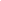 Lowest price guarantee with quality.Charges INR 299 only per assignment. For more information you can get via mail or Whats app also
Mail id is aapkieducation@gmail.comOur website www.aapkieducation.comAfter mail, we will reply you instant or maximum1 hour.Otherwise you can also contact on ourwhatsapp no 8791490301.Contact no is +91 87-55555-879Q2. Rahul wants to start a restaurant (business). Suggest a business plan that he can prepare with help of business canvas model.Ans 2. Introduction: A business model is a strategy to create an effective business. The model defines the company's products and services as well as its marketing strategy as well as financial forecasts. The menu and the distinctive value proposition -- what the restaurant offers its customers that no other restaurant can provide -- are the most important elements of a restaurant's business plan. The most effective business plans contain all or a majority of the elements listed below. Rahul is looking to begin by giving firstas a time restaurateur. They should review a variety of different Q3. M/s XYZ bakers want to expand their business, due to competition they have of homebakers and much more healthier options available they are finding it difficult to takeeffective measures to sustain their business among competitors.(a). What kind of innovation they should select so that they can be one of the most chosen brands of all others?Ans 3a. The introduction: Innovation can mean one major breakthrough, e.g. an entirely new product or service. It could also be a series of smaller gradual changes.  Introducing innovation can help you to: Increase productivity Reduce the cost Be more than just Enhance the value of your brand (b) Do you think M/s XYZ can expand their business by using the franchise model?What will you advice the company?Ans 3b. Introduction The process of franchising your business is the expansion of your business within the franchise model. When a business is franchised, the owner of the business (the franchisor) gives their franchisees the right to use their brandand to work under the brand to manage their own division 